Педагогические мероприятия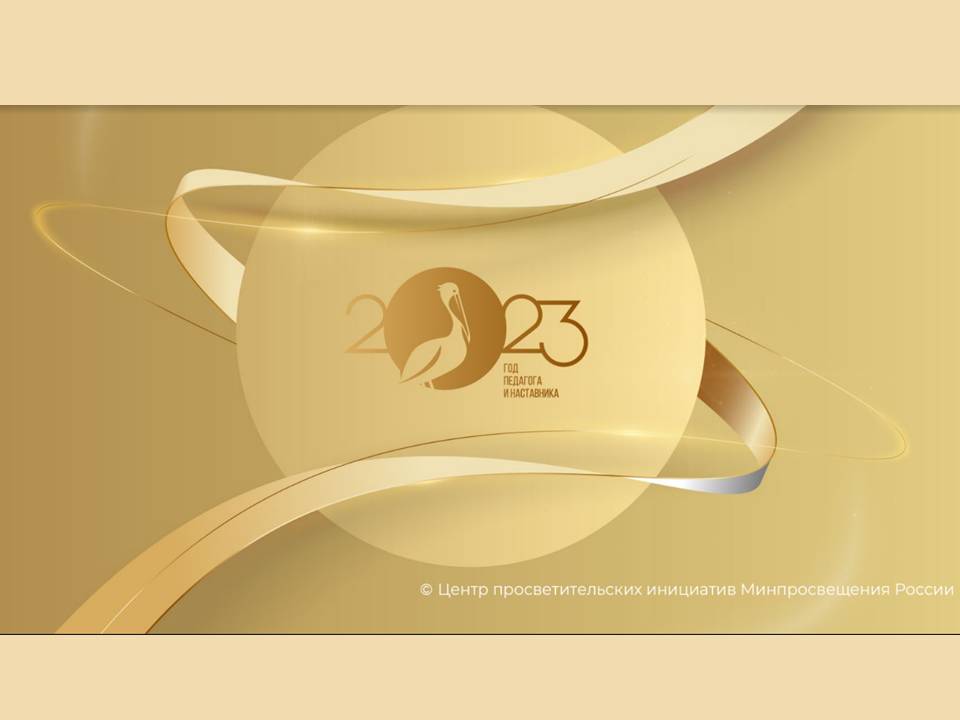 В  Кувшиновском районе в феврале  прошли педагогические мероприятия. В феврале  на базе базовой школы  КСОШ№1  прошли  муниципальные методические объединения учителей начальных классов, русского языка, истории и обществознания.В КСОШ№2 прошло муниципальное методическое объединение учителей физической культуры.В Прямухинской школе прошли муниципальные методические объединения учителей математики, биологии- географии, иностранного языка.Развитие профессиональных компетенций и педагогического мастерства осуществлялось через  открытые уроки (проведено 14 открытых уроков), рассмотрение актуальных вопросов по  использованию педагогами современных технологий, реализации новых методов обучения и воспитания, введения обновлённых ФГОС, повышения качества современного образования и подготовки обучающихся  к Всероссийским проверочным работам и государственной итоговой аттестации, результатов проведения школьного и муниципального этапов всероссийской олимпиады школьников.